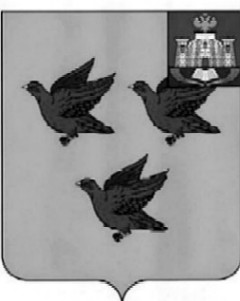 РОССИЙСКАЯ ФЕДЕРАЦИЯОРЛОВСКАЯ ОБЛАСТЬАДМИНИСТРАЦИЯ ГОРОДА ЛИВНЫПОСТАНОВЛЕНИЕ     02 апреля  2021 года                                                                            № 215            г. ЛивныОб участии в общероссийской акции«Дни защиты от экологической опасности», проведении экологического двухмесячника и общегородского экологического субботника	В целях реализации постановления Правительства Российской Федерации от 11 июня 1996 №686 «О проведении Дней защиты от экологической опасности», оздоровления экологической обстановки, наведения порядка на общественных и подведомственных территориях, в местах отдыха населения администрация города  п о с т а н о в л я е т: 1. Организовать и провести в городе Ливны экологический двухмесячник с 1 апреля по 1 июня 2021 года и общегородской экологический субботник 24 апреля 2021 года в рамках общероссийской акции «Дни защиты от экологической опасности».2. Утвердить состав оргкомитета и план мероприятий общероссийской акции «Дни защиты от экологической опасности» согласно приложениям 1 и 2.3. Отделу благоустройства и экологии управления жилищно-коммунального хозяйства (Л.Н. Халиловой) проинформировать юридических лиц, индивидуальных предпринимателей о закрепленных территориях для работы в день проведения общегородского экологического субботника.4. Опубликовать информацию о проведении общегородского экологического субботника в средствах массовой информации и разместить на сайте администрации города5. Контроль за исполнением настоящего постановления возложить на заместителя главы администрации города по жилищно-коммунальному хозяйству и строительству.Глава города                                                                                     С.А. ТрубицинПриложение 1  						к постановлению администрации города№ 215 от « 02 » апреля  2021г.СОСТАВоргкомитета по подготовке и проведению в городе Ливны общероссийской акции «Дни защиты от экологической опасности»Председатель оргкомитета:  С. А. Барыбин –  заместитель главы администрации города по жилищно- коммунальному хозяйству и строительству,Заместитель председателя оргкомитета: Г.В.Бачурин - начальник управления жилищно-коммунального хозяйства администрации города;Секретарь оргкомитета:О.С.Павлова- менеджер отдела благоустройства и экологии управления жилищно-коммунального хозяйства администрации города;Члены оргкомитета: С.А.Самошкин- начальник отдела жилищно-коммунального хозяйства управления жилищно-коммунального хозяйства администрации города; Л.Н.Халилова - начальник отдела благоустройства и экологии управления жилищно-коммунального хозяйства администрации города; Ю.А. Преображенский - начальник управления общего образования администрации города;	 А.М. Козлов- начальник отдела архитектуры и градостроительства администрации города;М. В. Анисимов - начальник управления культуры, молодежной политики и спорта администрации города;И. В. Бывшев -начальник отдела информационных технологий администрации города;	    В. Н. Шкодкин - директор МУКП «Ливенское»;Л.В.Булатникова - начальник территориального отдела Роспотребнадзора в г. Ливны и Ливенском районе (по согласованию);Э.В. Аверкиев - начальник ОГИБДД МО МВД России «Ливенский» (по согласованию);Е.А. Агашкова - главный редактор АУОО Редакция газеты «Ливенская газета» (по согласованию);Г.И. Карзов - директор ОАО ИРК «Принт-ТВ» (по согласованию);В.И. Бахтин - директор МУП «Комсервис»;А.Н. Козьмин - депутат Ливенского городского Совета народных депутатов (по согласованию).Приложение 2к постановлению администрации города№ 215 от « 02  » апреля  2021г.ПЛАНмероприятий общероссийской акции "Дни защиты от экологической опасности "№№п/пМероприятияСрок проведенияОтветственные за исполнение1.Общегородской экологический субботник 24 апреляАдминистрация города, профсоюзы, руководители учреждений, организаций, предприятий2.Опубликовать в  средствах массовой информации обращение администрации города к населению об участии в общероссийской акции «Дни защиты от экологической опасности» и общегородского экологического субботника до 15 апреляАУОО «Редакция газеты «Ливенская газета», ОАО ИРК «Принт-ТВ», отдел информационных технологий администрации города3.Организовать пропаганду экологической акции, разъясняя населению города, её цели и задачи, подготовить и выпустить тематические страницы, информировать население города о ходе проведения и итогах акции весь периодРедакции газет, ОАО ИРК "Принт-ТВ", отдел и благоустройства и экологии управления жилищно- коммунального хозяйства4.Довести информацию о закреплении территорий к проведению общегородского экологического субботника 24 апреля 2021г. до учреждений, организаций, предприятий города.до 20 апреляОтдел благоустройства и экологии управления ЖКХ администрации города.5.Провести рейды по проверке состояния водоохранных зон водоемов, их прибрежных и защитных полос, родников, весь периодОтдел благоустройства и экологии управления ЖКХ администрации города, МО МВД России «Ливенский».6.Провести проверки состояния закреплённых и прилегающих к предприятиям, организациям, учреждениям, объектам индивидуальных предпринимателей территорий по выполнению требований Правил благоустройства города.  весь периодОтдел благоустройства и экологии управления ЖКХ, отдел архитектуры и градостроительства, МО МВД России «Ливенский»7.Организовать работу по приведению  в порядок мемориальных комплексов, воинских захоронений, памятных мест Великой Отечественной войны 1941-1945гг.с 15 по 20 апреляАдминистрация города, оргкомитет, руководители предприятий, совет ветеранов, профсоюзы8.Произвести высадку деревьев на улицах города, закреплённых за юридическими лицами территориях и прилегающих земельных участках к домовладениям в частном секторе. Произвести подсев многолетней травы на газонах города.апрель - майАдминистрация города, отдел архитектуры и градостроительства, управление  общего образования, управление ЖКХ, предприятия, учреждения, организации, индивидуальные предприниматели, председатели уличных комитетов9.Организовать и провести  работы:- по уборке въездных дорог вдоль обочин;- по уходу за зелеными насаждениями в парках, скверах, местах массового отдыха населения;- по уборке сухостойных и аварийно-опасных деревьев на городской территории общего пользования, посадке зеленых насажденийапрель - июньОтдел благоустройства и экологии управления ЖКХ администрации города.МУКП “Ливенское”.10.Организовать дежурства по ул. Чкалова, Хохлова, объездная в районе ПМК с целью предупреждения несанкционированного складирования мусора.весь периодОтдел благоустройства и экологии управления ЖКХ, МУП «Комсервис», организации, осуществляющие управление многоквартирными домами, товарищества собственников жилья11.Провести мероприятия по экологическому воспитанию воспитанников дошкольных учреждений, учащихся школ.весь периодМКУ «Ливенская городская централизованная библиотечная система», управление общего образования администрации города.12.Принять заявки для участия в смотре-конкурсе по благоустройству в городе Ливны в номинациях: «Самая благоустроенная территория школы», "Самая благоустроенная территория детского сада", «Лучшая улица», «Лучшая детская площадка» и т.д.15 мая – 01 июняОтдел благоустройства и экологии управления ЖКХ администрации города.13.Закрепить за сотрудниками администрации конкретные улицы города (по отдельному списку).Провести собрание с председателями уличных комитетов по вопросу уборки прилегающих территорий собственниками частных домовладений.Отчет каждую пятницу до 17-00до 20 апреляОтдел благоустройства и экологии управления ЖКХ администрации города.   14.Довести итоги экологической акции до населения города через средства массовой информациидо 10 июняОтдел благоустройства и экологии управления ЖКХ администрации города, АУОО «Редакция газеты «Ливенская газета», ОАО ИРК «Принт-ТВ», отдел информационных технологий администрации города.